                                                       ПРОЄКТ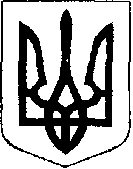 У К Р А Ї Н АЖовківська міська радаЛьвівського району Львівської області____-а сесія VIІІ-го демократичного скликання	         РІШЕННЯВід  ____________________ 2021р.    № _______	м. ЖовкваПро затвердження проекту землеустрою щодо відведення земельної ділянки площею 0.0914 га  у власність гр. Панич Ользі Василівні для ведення особистого селянського господарства в урочищі «Ниви» села Сопошин Львівського району Львівської області             Розглянувши заяву  гр. Панич Ольги Василівни про затвердження проекту землеустрою щодо відведення земельної ділянки площею 0.0914 га у власність для ведення особистого селянського господарства в урочищі «Ниви», села Сопошин Львівського району Львівської області, керуючись ст. 12, 118, 121-122 Земельного кодексу України , Законом України «Про землеустрій», п.34 ст. 26 Закону України “Про місцеве самоврядування в Україні”, Жовківська міська  радаВ И Р І Ш И Л А:1. Затвердити гр. Панич Ользі Василівні проект землеустрою щодо відведення земельної ділянки площею 0,0914га (кадастровий номер 4622788800:01:009:0105) у власність для ведення особистого селянського господарства в урочищі «Ниви», села Сопошин Львівського району Львівської області.2. Надати у власність гр. Панич Ользі Василівні земельну ділянку (кадастровий номер 4622788800:01:009:0105) площею 0,0914га для ведення особистого селянського господарства в урочищі «Ниви» села Сопошин Львівського району Львівської області.3. Зареєструвати речове право на земельну ділянку у встановленому законодавством порядку.4. Контроль за виконанням рішення покласти на комісію з питань земельних відносин, земельного кадастру, планування території, будівництва, архітектури, охорони пам’яток, історичного середовища, природокористування та охорони довкілля (Креховець З.М.)Міський голова						Олег ВОЛЬСЬКИЙ Вик. Дзюб Василь0982576775________________